Liste der zu meldenden Informationen bei Verstößen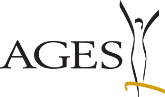 Bezug auf VA-0013 Informationsaustausch, erstellt E. Fitzthum 19.09.23; fachlich geprüft AG VA Infoaustausch 19.09.23; QM-geprüft A. Gaschler 07.11.23; freigegeben KA 07.11.2023; Vorlage 5837_4ReferenzInhaltAnmerkungenA: beteiligte Stellen und UnternehmenA: beteiligte Stellen und UnternehmenA: beteiligte Stellen und UnternehmenA1Absender: KontrollstelleA1Absender: Kontrollstellevollständige Kontaktangaben (Name, Adresse, Tel., E-Mail, Kontaktperson)A2Empfänger: zuständige Behördejeweiliger zuständiger LHA3Information an weitere BehördeA4Datum der MitteilungA5Datum der Weiterleitung an eine weitere BehördeA6BetreffA6Freitextfeld:A7Unternehmen (Name, Betriebsadresse, ggf. Zustelladresse, Ansprechperson/Verantwortliche/r, Betriebsführer/in, Adresse der verantwortlichen Person, ggf. Betriebsnummer, Betriebsstättennummern, Almnummer etc.)A7Unternehmen (Name, Betriebsadresse, ggf. Zustelladresse, Ansprechperson/Verantwortliche/r, Betriebsführer/in, Adresse der verantwortlichen Person, ggf. Betriebsnummer, Betriebsstättennummern, Almnummer etc.)Exakter Firmenwortlaut und Standort, z.B. nicht "Max Mustermann" sondern "Max Mustermann OEG"
Wer hat die Übertretung begangen? Entweder die natürliche Person (Daten: Vorname, Familienname, Adresse) bzw. bei juristischen Personen oder Personengemeinschaften ohne Rechtspersönlichkeit: hat die Person in eigener Verantwortung gehandelt oder als strafrechtlich Verantwortlicher gemäß § 9 VStG? Entweder es ist ein verantwortlicher Beauftragte bestellt worden oder es strafrechtlich verantwortlich, wer zur Vertretung nach außen berufen ist.A8Produktionszweige, die noch nicht biologisch zertifiziert sind, wenn gem. MK_0005 relevant A8Produktionszweige, die noch nicht biologisch zertifiziert sind, wenn gem. MK_0005 relevant Angabe falls zutreffend sowie ggf. wann die Umstellungszeit endetB: SachverhaltB: SachverhaltB: SachverhaltB1betroffener Gegenstand der MeldungB1betroffener Gegenstand der MeldungProdukt-/Warenpartie (bei Lebensmitteln: genaue Produktbezeichnung, Verkehrsbezeichnung), Fläche, Tiere, Tierart, Prozess etc.B2eindeutige ReferenzierungB2eindeutige ReferenzierungChargennummer, Parzellen-/Grundstücksnummer, Ohrmarkennummer, Partienummer, Stall, Bestand, Kontrollbescheinigungen, Herde oder andere Referenzierung die eindeutige Zuordnung ermöglichtB3Menge und EinheitenB4Datum der FeststellungB4Datum der Feststellung….durch die KStB5Datum/Zeitraum des VerstoßesB5Datum/Zeitraum des VerstoßesWann (Tatzeit bzw. Tatzeitraum) wurde  die Übertretung begangen? Vernünftige Konkretisierung bei Tatzeitraum (z.B. "In der 27. KW"); wenn bereits bekanntB6TatortB6TatortWo fand die Übertretung statt? z.B. Am Firmensitz (Adresse), am Standort der Filiale, am Betriebsstandort, Feldstücknummer, Grundstücksnummer, Betriebsstättennummer; Angabe der Adresse falls abweichend von BetriebsadresseB7Die Übertretung verursachende natürliche oder juristische Person, Name, Adresse (wenn von A7 abweichend)B7Die Übertretung verursachende natürliche oder juristische Person, Name, Adresse (wenn von A7 abweichend)z.B. Abdrift oder Lohnherstellung etc.B8Beschreibung der HandlungB8Beschreibung der HandlungDurch welche Handlung/Unterlassung wurde die Übertretung begangen? (genaue Sachverhaltsdarstellung erforderlich). 
Wer hat wann was wo und wie gemacht? Handelt es sich um eine Wiederholung? Etc.B9Rechtsnorm, gegen die verstoßen wurde sowie Angabe der Unregelmäßigkeit bzw. des Verstoßes gemäß Maßnahmenkataloge
- MK_0005 "Maßnahmenkatalog gemäß Artikel 41 Absatz 4 der Verordnung (EU) 2018/848"
- MK_0002 "Maßnahmenkatalog für den Verdacht einer offensichtlichen, groben Übertretung gemäß § 5 Abs. 2 Z 6 EU-Qua-DG" und
- MK_0006 "Katalog der an den Landeshauptmann zu meldenden Verstöße"B9Rechtsnorm, gegen die verstoßen wurde sowie Angabe der Unregelmäßigkeit bzw. des Verstoßes gemäß Maßnahmenkataloge
- MK_0005 "Maßnahmenkatalog gemäß Artikel 41 Absatz 4 der Verordnung (EU) 2018/848"
- MK_0002 "Maßnahmenkatalog für den Verdacht einer offensichtlichen, groben Übertretung gemäß § 5 Abs. 2 Z 6 EU-Qua-DG" und
- MK_0006 "Katalog der an den Landeshauptmann zu meldenden Verstöße"z.B. Art. NN der VO (EU) 2018/848 iVm Art. NN des DURA (EU) XX etc. Präzise Angabe des Verstoßes laut Maßnahmenkataloge i.V.m. dem Pkt. erforderlich, z.B.: MK_0006, B1.3 sowie präzise Angabe der zutreffenden Rechtsnorm bei Mehrfachangaben (Art. 30 der VO (EU) 2018/848, ggf. Art. 25 Abs. 1 der VO (EU) 2018/848 (bei falscher Logo-Verwendung), ggf. iVm der jeweiligen Rechtsnorm, gegen die verstoßen wurde.)B10Beweismittel (soweit vorhanden)B10Beweismittel (soweit vorhanden)Belege, Untersuchungszeugnis bei Probenahmen, Fotos, Lieferscheindaten, Rechnungsbelege, Rezepturen, Transportmittel, Viehverkehrsscheine, Tierarzneimittelbelege etc., sind der Meldung als Anlage hinzuzufügenB11falls durch Unternehmer oder KSt bereits Maßnahmen, Vorkehrungen gesetzt oder Auflagen angeordnet wurden: BeschreibungB11falls durch Unternehmer oder KSt bereits Maßnahmen, Vorkehrungen gesetzt oder Auflagen angeordnet wurden: Beschreibungz.B. Meldepflichten (OFIS-Meldung)B12Vorschlag für die durch die zuständige Behörde zu setzenden MaßnahmenB13Anwesende Personen oder Zeugen (soweit vor Ort) B13Anwesende Personen oder Zeugen (soweit vor Ort) Name, Vorname, Stelle, (Wohn-)AdresseC: Angaben zur RückverfolgbarkeitC: Angaben zur RückverfolgbarkeitC: Angaben zur RückverfolgbarkeitC1Hersteller/PrimärproduzentC2VerarbeiterC3Importeur C4(Groß-)händlerC5Unternehmen bei dem Unregelmäßigkeit entdeckt wurdeC6Subunternehmen (Lohnunternehmer)C7sonstige Beteiligte (Frächter, Betriebsstätten etc.)C1 – C7 In Abhängigkeit des Verarbeitungsgrad des betroffenen Erzeugnisses sind alle Beteiligten anzugeben
Name, Betriebsadresse, ggf. Kontrollstelle